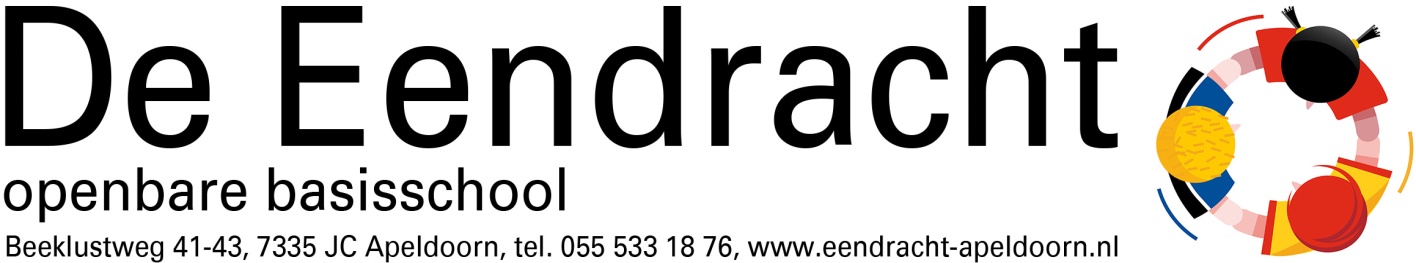 Open dag:  Woensdagochtend  21 september 2016Op deze ochtend is er een open dag op alle basisscholen van de gemeente Apeldoorn. 
U bent van harte welkom om een kijkje te komen nemen op De Eendracht.
Vanaf 8.30 uur staan de deuren voor u open. U kunt de hele ochtend alle klassen bezoeken.

De koffie staat voor u klaar!Groep:                  Tijd :                     Activiteit:Groep 1 09.00 – 10.0011.30 – 12.00GymMuziekGroep 209.05 – 10.0011.30 – 12.00KiezenMuziek/EngelsGroep 309.00 – 09.4510.30 – 11.0011.00 – 11.45Veilig leren lezenSchrijvenRekenenGroep 3/408.30 – 09.1508.30 – 09.1511.00 – 11.30Gr 3: Veilig leren lezenGr 4: LeesestafetteTekenenGroep 408.30 – 09.2011.30 – 12.15Rekenen (beginnen met de tafels)LeesestafetteGroep 508.30 – 09.00 09.00 – 10.00VoorwerpkringRekenenGroep 609.30 – 09.5011.30 – 12.15SpellingGeschiedenisGroep 708.30 – 08.5008.50 – 09.4510.45 – 11.30LezenRekenenEngelsGroep 7/808.50 – 10.15 10.45 – 12.00Rekenen, taal, spelling instuctieGymGroep 808.50 – 10.15 10.45 – 11.0011.00 – 12.00 Rekenen, taal, spelling instructieSpreekbeurtNatuniek